Prénom : ........................................  N° : ........Savoir écouter : Ah ! Les bonnes soupes.Souligne la bonne réponse et réponds à la question posée.Comment se nomme la sorcière ?La sorcière s’appelle .................................................Dans ses livres de cuisine, elle trouve des mixturesPour grandir.Pour changer des princesses en cornichons ou en crapauds.Pour avoir des cheveux gris.Que trouve-t-elle sur ses étagères ? Complète la liste.Des poissons subtils.Des poussières d’étoiles.Des confitures bizarres.............................................................................................................................................................................................La sorcière travailla Toute la nuit.Une partie de la nuit.Une heure.Quels légumes met-elle dans son chaudron ? (3)......................................................................................................................................................................Quel appareil électroménager emploie-t-elle ?Un four à micro-ondesUn fer à repasser.Une cafetière.Elle répartit son mélange en 3 – 4 – 6 – 8 assiettes.Après avoir bu la mixture, la souris se prit tout à coup pourUn chat.Une vedette de cinéma.Un gros rat.Et le hibou ? .......................................................................................Que veulent manger les mini-sorcières ?..........................................................................................................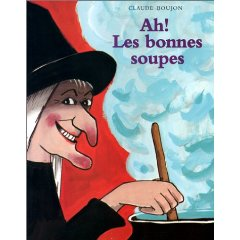 